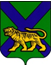 ТЕРРИТОРИАЛЬНАЯ ИЗБИРАТЕЛЬНАЯ КОМИССИЯГОРОДА ДАЛЬНЕГОРСКАР Е Ш Е Н И Е12 июля 2022 года                         г. Дальнегорск                              № 350/7418 часов 10 минутОб отказе в регистрации кандидата в депутаты Думы Дальнегорского городского округа по одномандатному избирательному округу № 11 Середина В.А.Проверив соблюдение требований Избирательного кодекса Приморского края к представлению  кандидатом в депутаты Думы Дальнегорского городского округа, выдвинутого избирательным объединением Политической партией «КОММУНИСТИЧЕСКАЯ ПАРТИЯ РОССИЙСКОЙ ФЕДЕРАЦИИ» по одномандатному избирательному округу № 11 Середеным Виктором Александровичем, документов в территориальную избирательную комиссию города Дальнегорска, а также достоверность сведений о кандидате, территориальная избирательная комиссия города Дальнегорска установила следующее.Согласно пункту 1 статьи 58 Федерального Закона от 12 июня 2002 № 67-ФЗ «Об основных гарантиях избирательных прав и права на участие в референдуме граждан Российской Федерации», части 1 статьи 69 Избирательного кодекса Приморского края кандидаты обязаны создавать собственные избирательные фонды для финансирования своей избирательной кампании в период после письменного уведомления соответствующей избирательной комиссии об их выдвижении (самовыдвижении) до представления документов для их регистрации этой избирательной комиссией. При проведении выборов в органы местного самоуправления создание кандидатом избирательного фонда необязательно при условии, что число избирателей в избирательном округе не превышает пять тысяч и финансирование кандидатом своей избирательной кампании не производится. В этом случае кандидат уведомляет соответствующую избирательную комиссию об указанных обстоятельствах. Согласно части 1 статьи 40 Избирательного кодекса Приморского края период, включающий в себя выдвижение кандидатов, а также представления документов на регистрацию, начинается со дня, следующего за днем официального опубликования (публикации) решения о назначении выборов и составляет 20 дней при проведении выборов в органы местного самоуправления. При этом временем окончания указанного периода является 18 часов по местному времени последнего дня.Календарным планом основных мероприятий по подготовке и проведению выборов депутатов Думы Дальнегорского городского округа, утвержденным решением территориальной избирательной комиссии города Дальнегорска № 247/56 от 22.06.2022 года, период выдвижения кандидатов и предоставление документов для регистрации кандидата начался с 23 июня 2022 года и закончился в 18 часов 00 минут по местному времени 12 июля 2022 года.Заявление в письменной форме кандидата баллотироваться по одномандатному округу № 11 Середин Виктор Александрович в территориальную избирательную комиссию города Дальнегорска, на которую решением территориальной избирательной комиссии города Дальнегорска  от 22 июня 2022 года № 246/56 «О возложении полномочий окружных избирательных комиссий  одномандатных избирательных округов с № 1 по № 21 по выборам депутатов Думы Дальнегорского городского округа восьмого созыва на территориальную избирательную комиссию города Дальнегорска» возложены полномочия окружной избирательной комиссии одномандатного избирательного округа № 11 по выборам депутатов Думы Дальнегорского городского округа восьмого созыва, представил 03 июля 2022 года. Этой же датой кандидат в депутаты Думы Дальнегорского городского округа Середин В.А. представил заявление о регистрации на основании документов, представленных при выдвижении. Руководствуясь положениями части 1 статьи 49 Избирательного Кодекса Приморского края заседание комиссии, на которой рассматривается вопрос о регистрации кандидата было назначено на 12 июля 2022 года. По состоянию на 18 часов 12 июля 2022 года кандидат в депутаты Думы Дальнегорского городского округа Середин В.А. ни уведомление об открытии специального избирательного счета, ни уведомление об отсутствии намерения создавать избирательный фонд, в территориальную избирательную комиссию города Дальнегорска не представил.Подпунктом «ж» пункта 24 статьи 38 Федерального Закона от 12 июня 2002 № 67-ФЗ «Об основных гарантиях избирательных прав и права на участие в референдуме граждан Российской Федерации», подпунктом 12 части 7 статьи 49 Избирательного кодекса Приморского края предусмотрено, что основанием отказа в регистрации кандидата является несоздание  кандидатом избирательного фонда.Из анализа положений пункта 1 статьи 58 и пункта 24 статьи 38 Федерального Закона «Об основных гарантиях избирательных прав и права на участие в референдуме граждан Российской Федерации», части 1 статьи 69 и части 7 статьи 49 Избирательного кодекса Приморского края следует, что избирательный фонд считается не созданным, если кандидатом не открыт специальный счет для формирования избирательного фонда до рассмотрения избирательной комиссией вопроса о регистрации этого кандидата.С учетом изложенного, руководствуясь статьей 38 Федерального закона «Об основных гарантиях избирательных прав и права на участие в референдуме граждан Российской Федерации», статьями 29, 47, 49, 69 Избирательного кодекса Приморского края, территориальная избирательная комиссия города ДальнегорскаРЕШИЛА:Оказать в регистрации кандидата в депутаты Думы Дальнегорского городского округа, выдвинутого избирательным объединением Политической партией «КОММУНИСТИЧЕСКАЯ ПАРТИЯ РОССИЙСКОЙ ФЕДЕРАЦИИ» по одномандатному избирательному округу № 11 Середена Виктора Александровича.Копию настоящего решения направить Середену Виктору Александровичу.Разместить настоящее решение на официальном сайте Дальнегорского городского округа в информационно-телекоммуникационной сети «Интернет» в разделе «Территориальная избирательная комиссия».Направить настоящее решение в Избирательную комиссию Приморского края для размещения на официальном сайте в информационно-телекоммуникационной сети «Интернет».Председатель комиссии	                                         	С.Г. КузьмиченкоСекретарь комиссии                                                                  О.Д. Деремешко